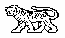                                   МУНИЦИПАЛЬНЫЙ КОМИТЕТ ГРИГОРЬЕВСКОГО СЕЛЬСКОГО ПОСЕЛЕНИЯ МИХАЙЛОВСКОГО МУНИЦИПАЛЬНОГО РАЙОНА 	ПРИМОРСКОГО КРАЯ	 РЕШЕНИЕ  22.01.2020г.                                 с. Григорьевка                                                       №5О внесении изменений и дополнений в Устав Григорьевского сельского поселения	 В соответствии с Федеральным законом  от 06.10.2003 г. № 131-ФЗ «Об общих принципах организации местного самоуправления в Российской Федерации», Федеральным законом от 01.05.2019г №87-ФЗ «О внесении изменений в Федеральный закон «Об общих принципах организации местного самоуправления в Российской Федерации», Уставом Григорьевского сельского поселения, муниципальный комитетРЕШИЛ:Внести в Устав Григорьевского сельского поселения следующие изменения и дополнения:В статье 1 Устава:Часть 2 статьи 1 изложить в следующей редакции:«2. Официальное наименование муниципального образования – Григорьевское сельское поселение Михайловского муниципального района Приморского края и далее по тексту – Григорьевское сельское поселение, сельское поселение, поселение.»;Статью 1 дополнить частью 2.1 следующего содержания:«2.1 В официальных символах муниципального образования, наименованиях органов местного самоуправления, выборных и иных должностных лиц местного самоуправления, а также в других случаях допускается использование сокращенной формы наименования муниципального образования наравне с наименованием муниципального образования, определенным частью 2 статьи 1 Устава.»Часть 7 Пункт 11 статьи 24 изложить в следующей редакции:«12) преобразования муниципального образования, осуществляемого в соответствии с частями 3, 3.1-1, 3.2, 3.3, 4 - 6.2, 7 - 7.2 статьи 13  Федерального закона от  06.10.2003 г. № 131-ФЗ «Об общих принципах организации местного самоуправления в Российской Федерации», а также в случае упразднения муниципального образования;»2. Направить настоящее решение в  Главное Управление Министерства юстиции Российской Федерации по Приморскому краю для государственной регистрации.3. Настоящее решение вступает в силу после его государственной регистрации в  Главном Управлении Министерства юстиции Российской Федерации по Приморскому краю со дня его официального обнародования в местах установленных Уставом Григорьевского сельского поселения.Глава Григорьевского сельского поселения                                            А.С. ДрёминПредседатель муниципального комитетаГригорьевского сельского поселения                                                      И.Ф. Марченко